Current Account Tittle:  Receipts Unavailable for Obligation Upon Collection Proposed Account Title: Receipts Unavailable for Obligation Upon Collection - Current-Year AuthorityAccount Number: 439400 Normal Balance: Credit Definition: The amount of receipts that, immediately upon collection, is not available for obligation. These receipts, or a portion thereof, may be available for investment before becoming available for obligation. For example, the authorizing legislation may specify a portion of the receipts is available for obligation, while the entire amount of the receipts is available for investment. This account does not close at yearend.Justification: To separate Current – Year activity from Prior-Year activity.Proposed Account Title: Receipts Unavailable for Obligation Upon Collection - Prior-Year Balances   Proposed Account Number: 439401 Normal Balance: Credit Proposed Definition:  The unobligated balance of the amount of receipts that, immediately upon collection, is not available for obligation. These receipts, or a portion thereof, may be available for investment before becoming available for obligation. For example, the authorizing legislation may specify a portion of the receipts is available for obligation, while the entire amount of the receipts is available for investment. This account does not close at yearend.  This balance is the result of recoveries of prior year obligations and/or unobligated balance transfers in.Justification: To separate Current – Year activity from Prior-Year activity.USSGL account 439401 only crosswalks to SF 133/Schedule P line 1020, 1035 (Unobligated balance precluded from obligation (limitation on obligations) (-)) and closes to USSGL account 493400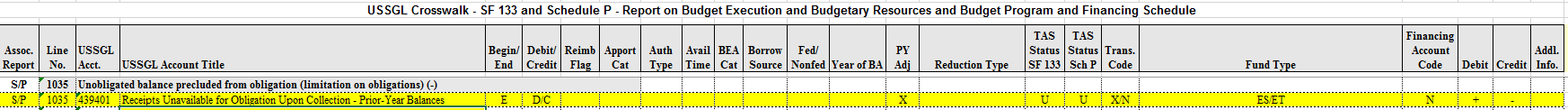 ___________________________________________________________________________Current Account Title: Receipts and Appropriations Temporarily Precluded From ObligationProposed Account Title: Appropriations, Borrowing Authority and Contract Authority Temporarily Precluded From Obligation - Current-Year Balances   Account Number: 439700 Normal Balance: Credit Definition: The amount of receipts and appropriations (derived from special and trust non-revolving fund receipts), borrowing authority and contract authority that becomes unavailable for obligation until specific legal requirements are met. For example, the portion of appropriated trust fund or special fund receipts collected in the current fiscal year that is precluded from obligation at yearend because of a provision of law (such as a limitation on obligations or a benefit formula). For situations involving borrowing authority and contract authority, the use of this USSGL account is restricted.  The ending balance of this account will be part of the end-of-year balance in the Special and Trust Fund Receipt Schedule (Schedule N). This account does not close at yearend. Justification: To separate Current – Year activity from Prior-Year activity.Current Account Title: Unobligated Balances of Receipts and Appropriations Temporarily Precluded From ObligationProposed Account Title: Unobligated Balances of Receipts and Appropriations Temporarily Precluded From Obligation - Prior-Year Balances  Account Number: 439701 Normal Balance: Credit Proposed Definition Based on situations where total budgetary resources are precluded from obligation in a fiscal year by a provision of law (such as a limitation on obligations), the amount of unobligated balances of appropriations (derived from special and trust non-revolving fund receipts) that becomes unavailable for obligation until specific legal requirements are met is also precluded in special and non-revolving trust funds.  This balance is the result of recoveries of prior year obligations and/or unobligated balance transfers in. Justification: To separate Current – Year activity from Prior-Year activity.___________________________________________________________________________Current Account Title: Offsetting Collections Temporarily Precluded From ObligationProposed Account Title: Offsetting Collections Temporarily Precluded From Obligation - Current-Year Balances   Account Number: 439800 Normal Balance: Credit Definition: The amount of offsetting collections that becomes unavailable for obligation until specific legal requirements are met. This account does not close at yearend.Justification: To separate Current – Year activity from Prior-Year activity.Proposed Account Title: Offsetting Collections Temporarily Precluded From Obligation - Prior-Year Balances   Proposed Account Number: 439801 Proposed Normal Balance: Credit Proposed Definition: The unobligated balance of the amount of offsetting collections that becomes unavailable for obligation until specific legal requirements are met. This account does not close at yearend.  The balance is the result of recoveries of prior year obligations and/or unobligated balance transfers in.Justification: To separate Current – Year activity from Prior-Year activity.USSGL account 439801 only crosswalks to SF 133/Schedule P line 1020, 1035 (Unobligated balance precluded from obligation (limitation on obligations) (-)), 1035, 1080, 5091, 5092, 5094, and 5095, and closes to USSGL account 439800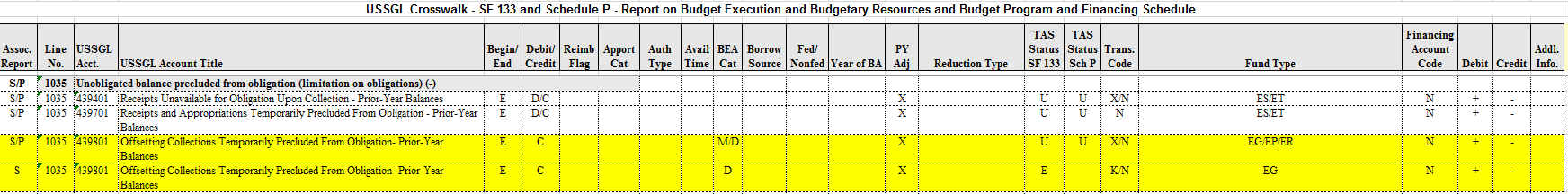 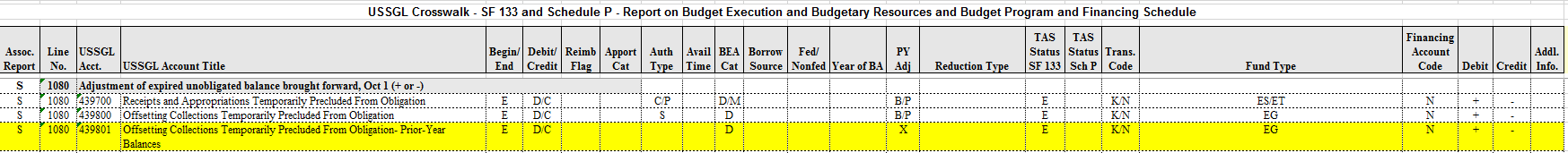 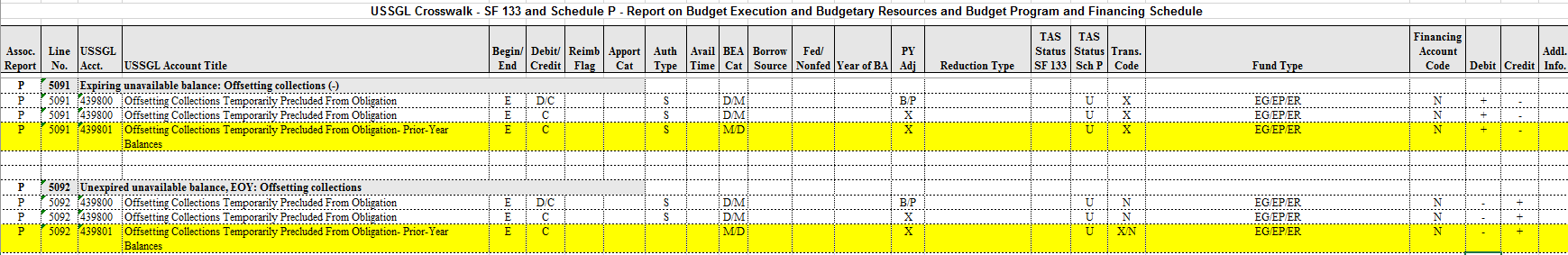 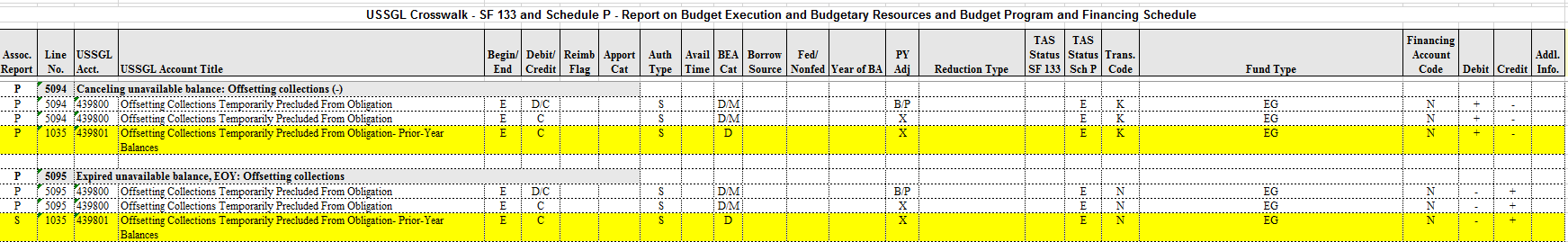 There is a copy paste issue above; the last line should be P, 5094 and 5095._________________________________________________________________________Current Account Title: Repayment of Repayable AdvancesProposed Account Title: Repayment of Repayable Advances - Current-Year AuthorityAccount Number: 415900 Normal Balance: Credit Definition: Amounts actually transferred by nonexpenditure transfer during the fiscal year to Advances to the Unemployment Trust Fund and Other Funds for repayment of repayable advances. This transaction is accomplished via a Nonexpenditure Transfer. This USSGL account is to be used by only the Department of Labor and Department of Health and Human Services. Use only with Office of Management and Budget approval.Justification: To separate Current – Year activity from Prior-Year activity.NOTE:  Please remove Apportionment_Category attribute domain value E for 415900 on lines 1236 and 1422.  I don’t know why it is included.___________________________________________________________________________Proposed Account Title: Repayment of Repayable Advances - Prior-Year BalancesProposed Account Number: 415901 Proposed Normal Balance: Credit Proposed Definition: Amounts actually transferred by nonexpenditure transfer during the fiscal year to Advances to the Unemployment Trust Fund and Other Funds for repayment of repayable advances of prior year balances. This transaction is accomplished via a Nonexpenditure Transfer. This USSGL account is to be used by only the Department of Labor and Department of Health and Human Services. Use only with Office of Management and Budget approval.  The balance is the result of recoveries of prior year obligations.Justification: To separate Current – Year activity from Prior-Year activity.USSGL account 415901 only crosswalks to SF 133/Schedule P line 1020, 1023, 1080, 5091, 5092, 5094, and 5095.  It also closes to USSGL account 420100.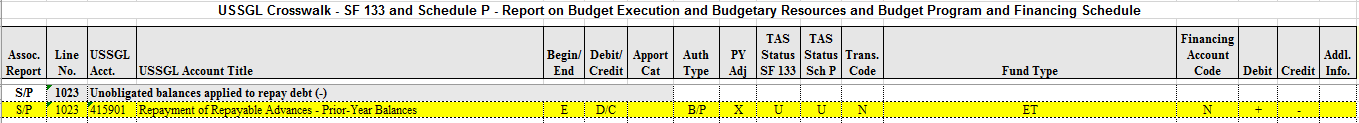 Attribute Table:USSGL account 439701 should not have been on the Attribute Table on the original handout.No.USSGL Account TitleAnticipatedBudg/PropNorm BalBegin/EndDebit/CreditAuth Type CodeApport CatApport Cat B415901Repayment of Repayable Advances - Prior-Year BalancesNBCED/CB/P 439401Receipts Unavailable for Obligation Upon Collection - Prior-Year BalancesNBCED/C439801Offsetting Collections Temporarily Precluded From Obligation - Prior-Year BalancesNBCED/CAvail TimeBEA CatBorrow SourceBudgetary Impact
IndicatorCohort YrCust/ NoncustExch/ NonexchFed/ NonFedTrading PtnrTrading Ptnr MainPY AdjProgram IndicatorB/P/XD/MB/P/XD/MB/P/X
Program Rpt Cat
Reimb Flag
Year of BA
Reduction Type
Fund Type
Reporting Type CodeFinancing Account
Code
TAS Status
Trans. CodeETENUNES/ETE/F/UNUNEG/EP/ERE/F/UNU/EX/K/N